Algemene informatie over de MasterclassDe GGD heeft het convenant van het Bondgenootschap Holland Rijnland mede ondertekend. Dat houdt in dat we ons als organisatie hebben gecommitteerd aan het bestrijden en voorkomen van laaggeletterdheid.Laaggeletterdheid komt veel meer voor dan we denken. Binnen de JGZ zien we veel (jonge) ouders en adolescenten die laaggeletterd zijn. Het herkennen van laaggeletterdheid en bespreekbaar maken  is lastig. Mensen zijn in de loop van de tijd heel behendig geworden in het verbergen van niet (goed) kunnen lezen en schrijven. Daarom is het belangrijk dat de professionals geschoold worden in het herkennen van deze signalen om zo het probleem bespreekbaar te maken. En te kunnen doorverwijzen naar een plek waar hulp geboden wordt: in de meeste gemeenten het Taalhuis.Het doel van de Masterclass is om een concreet vervolg te geven aan het Bondgenootschap voor Geletterdheid en de medewerkers met klantcontacten te trainen in het herkennen en doorverwijzen van laaggeletterde klanten.De Masterclass is bestemd voor (Jeugd)artsen, (jeugd)verpleegkundigen en logopedisten.De doelstellingen van de Masterclass zijn:Na afloop van de Masterclass weet de deelnemer hoe vaak on/laaggeletterdheid voorkomt.Na afloop van de Masterclass kunnen de deelnemers de oorzaken en gevolgen van on/laaggeletterdheid benoemen.Na afloop van de Masterclass kunnen de deelnemers veelvoorkomende signalen van on/laaggeletterdheid herkennen.Na afloop van de Masterclass weten de deelnemers hoe ze hulpmiddelen in kunnen zetten om on/laaggeletterdheid te kunnen toepassenNa afloop van de Masterclass weten de deelnemers hoe zij optimaal kunnen communiceren met on/laaggeletterden.De Masterclass bestaat uit de volgende  onderdelen:Inleiding op het thema laaggeletterdheidIn dit eerste onderdeel gaan we in op de achtergronden van het probleem, feiten en cijfers, en de oorzaken en gevolgen van laaggeletterdheid. Uiteraard houden we hierbij rekening met de samenstelling van de groep. Herkennen In dit onderdeel behandelen we signalen en de smoezen waardoor laaggeletterden herkend kunnen worden, gaan we in op hulpmiddelen zoals de herkenningswijzer en de Taalmeter, en oefenen we het gesprek met een acteur.DoorverwijzenBij dit onderdeel worden de mogelijkheden voor  lokale (taalhuis), regionale (regionaal educatieprogramma) en landelijke (Taalzoeker etc.) doorverwijzing naar taaltraining voor laaggeletterden uiteengezet.We eindigen met een terugblik op de masterclass en de deelnemers wordt gevraagd wat zij op korte en lange termijn gaan doen om laaggeletterdheid op het werk en misschien privé aan te pakken.Het programma: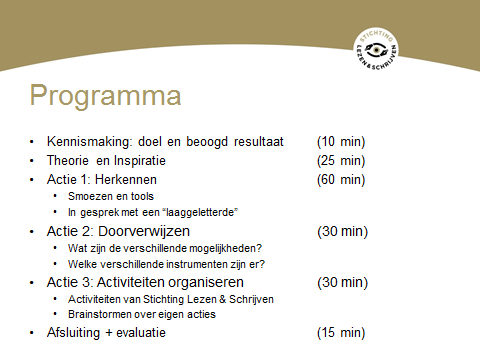 